Publicado en Perú el 25/01/2021 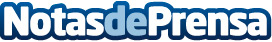 La importancia del Cytotec como tratamiento gástricoEs un medicamento que fue desarrollado para regular la acidez gástrica, y se utiliza como protector ante la gastritis para las personas que toman analgésicos por alguna enfermedad crónicaDatos de contacto:Lyubende+51955335037Nota de prensa publicada en: https://www.notasdeprensa.es/la-importancia-del-cytotec-como-tratamiento Categorias: Medicina Industria Farmacéutica Otras ciencias http://www.notasdeprensa.es